Załącznik nr 4 do zaproszenia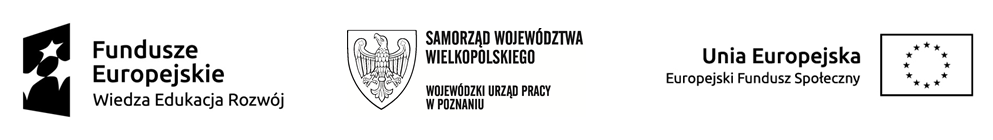 OŚWIADCZENIE PERSONELU PROJEKTU/OSOBY, KTÓREJ DANE SĄ PRZETWARZANE 
W ZWIĄZKU Z BADANIEM KWALIFIKOWALNOŚCI ŚRODKÓW W PROJEKCIE/ 
OSOBY UPRAWNIONEJ DO DOSTĘPU W RAMACH SL2014(uwzględnia obowiązek informacyjny realizowany w związku z art. 13 i art. 14 Rozporządzenia Parlamentu Europejskiego i Rady (UE) 2016/679)W związku z przystąpieniem do Projektu PUP pn. „Aktywizacja osób młodych pozostających bez pracy w powiecie śremskim (V)” przyjmuję do wiadomości, iż:Administratorem moich danych osobowych jest minister właściwy do spraw rozwoju regionalnego pełniący funkcję Instytucji Zarządzającej dla Programu Operacyjnego Wiedza Edukacja Rozwój 2014-2020, mający siedzibę przy ul. Wspólnej 2/4, 00-926 Warszawa.Przetwarzanie moich danych osobowych jest zgodne z prawem i spełnia warunki, o których mowa art. 6 ust. 1 lit. c oraz art. 9 ust. 2 lit. g Rozporządzenia Parlamentu Europejskiego i Rady (UE) 2016/679  (RODO) – dane osobowe są niezbędne dla realizacji Programu Operacyjnego Wiedza Edukacja Rozwój 2014-2020 (PO WER) na podstawie: rozporządzenia Parlamentu Europejskiego i Rady (UE) nr 1303/2013 z dnia 
17 grudnia 2013 r. ustanawiające wspólne przepisy dotyczące Europejskiego Funduszu Rozwoju Regionalnego, Europejskiego Funduszu Społecznego, Funduszu Spójności, Europejskiego Funduszu Rolnego na rzecz Rozwoju Obszarów Wiejskich oraz Europejskiego Funduszu Morskiego i Rybackiego oraz ustanawiające przepisy ogólne dotyczące Europejskiego Funduszu Rozwoju Regionalnego, Europejskiego Funduszu Społecznego, Funduszu Spójności i Europejskiego Funduszu Morskiego i Rybackiego oraz uchylającego rozporządzenie Rady (WE) nr 1083/2006 z późn zm.;rozporządzenia Parlamentu Europejskiego i Rady (UE) nr 1304/2013 z dnia 
17 grudnia 2013 r. w sprawie Europejskiego Funduszu Społecznego i uchylającego rozporządzenie Rady (WE) nr 1081/2006;ustawy z dnia 11 lipca 2014 r. o zasadach realizacji programów w zakresie polityki spójności finansowanych w perspektywie finansowej 2014–2020 (tekst jednolity Dz. U. 
z 2020 r. poz. 818 z późn. zm.),rozporządzenia Wykonawczego Komisji (UE) nr 1011/2014 z dnia 22 września 2014 r. ustanawiające szczegółowe przepisy wykonawcze do rozporządzenia Parlamentu Europejskiego i Rady (UE) nr 1303/2013 w odniesieniu do wzorów służących do przekazywania Komisji określonych informacji oraz szczegółowe przepisy dotyczące wymiany informacji między beneficjentami a instytucjami zarządzającymi, certyfikującymi, audytowymi i pośredniczącymi.Moje dane osobowe będą przetwarzane w zbiorach: Program Operacyjny Wiedza Edukacja Rozwój, Centralny system teleinformatyczny wspierający realizację programów operacyjnych. Moje dane osobowe będą przetwarzane wyłącznie w celu realizacji Projektu PUP „Aktywizacja osób młodych pozostających bez pracy w powiecie śremskim (V)” Nr POWR.01.01.01-30-0126/18, w szczególności potwierdzenia kwalifikowalności wydatków, monitoringu, ewaluacji, kontroli, audytu i sprawozdawczości oraz działań informacyjno-promocyjnych w ramach Programu Operacyjnego Wiedza Edukacja Rozwój 2014-2020 (PO WER).Moje dane osobowe zostały powierzone do przetwarzania Instytucji Pośredniczącej - Wojewódzkiemu Urzędowi Pracy w Poznaniu, z siedzibą przy ul. Szyperskiej 14, 61-754 Poznań, beneficjentowi realizującemu projekt  - Powiatowi Śremskiemu/ Powiatowemu Urzędowi Pracy 
w Śremie z siedzibą przy ulicy Gostyńskiej 49, 63-100 Śrem oraz podmiotom, które na zlecenie beneficjenta uczestniczą w realizacji Projektu PUP - ……………………………………………………………………. Moje dane osobowe mogą zostać przekazane podmiotom realizującym badania ewaluacyjne 
na zlecenie Instytucji Zarządzającej, Instytucji Pośredniczącej lub beneficjenta. Moje dane osobowe mogą zostać również powierzone specjalistycznym firmom, realizującym na zlecenie Instytucji Zarządzającej, Instytucji Pośredniczącej oraz beneficjenta w szczególności kontrole 
i audyt w ramach PO WER. Moje dane osobowe mogą zostać powierzone podmiotom świadczącym na rzecz Instytucji Zarządzającej usługi związane z obsługą i rozwojem systemów teleinformatycznychMoje dane osobowe mogą zostać udostępnione organom upoważnionym zgodnie 
z obowiązującym prawem.Podanie danych jest warunkiem koniecznym, a odmowa ich podania jest równoznaczna z brakiem możliwości wykonywania pracy w ramach Projektu PUP.Moje dane osobowe nie będą przekazywane do państwa trzeciego lub organizacji międzynarodowej.Moje dane osobowe nie będą poddawane zautomatyzowanemu podejmowaniu decyzji.Moje dane osobowe będą przechowywane do czasu rozliczenia Programu Operacyjnego Wiedza Edukacja Rozwój 2014-2020 oraz zakończenia archiwizowania dokumentacji.Mogę skontaktować się z Inspektorem Ochrony Danych wysyłając wiadomość na adres poczty elektronicznej: iod@mfipr.gov.pl lub adres poczty: iod@pup.srem.pl.Mam prawo do wniesienia skargi do organu nadzorczego, którym jest  Prezes Urzędu Ochrony Danych Osobowych.…..……………………………………………………………………………………MIEJSCOWOŚĆ I DATACZYTELNY PODPIS